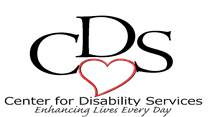 November 2017 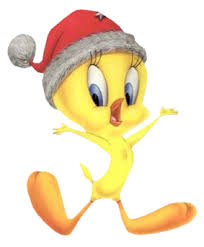 MondayTuesdayWednesdayWednesdayThursday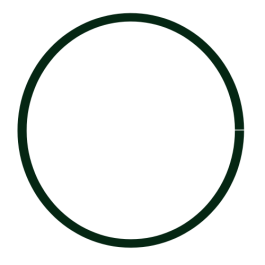 		Friday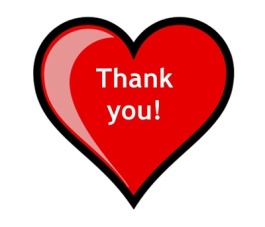 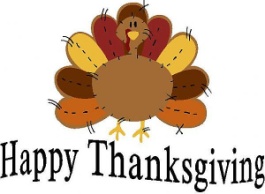 1. 3D Hand prints or objects  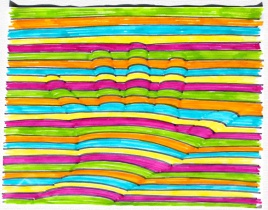 1. 3D Hand prints or objects  2. National look for circles day 3. Craft: Minion bowling pins 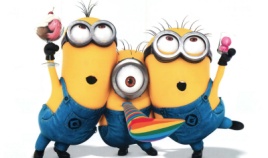 6. Experiment:Paint on glue 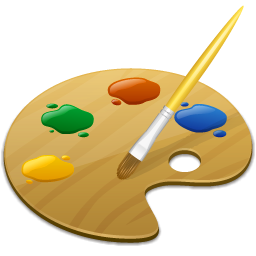 7. Project stir Self advocacy 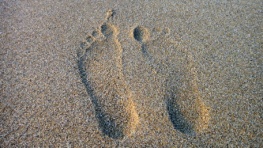 8.  hygiene  class 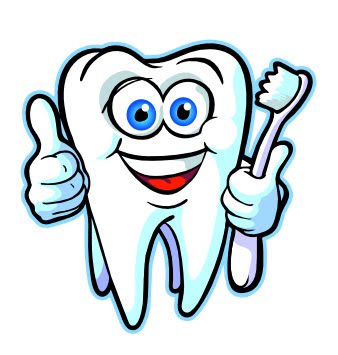 Personal care 8.  hygiene  class Personal care 9. craft: fairy glow jar 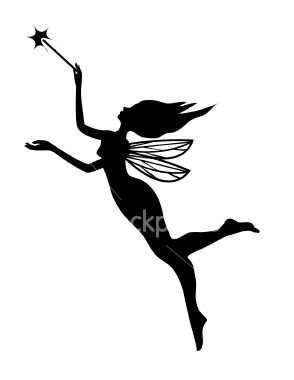 10. GAME DAY!!! Minion Bowling 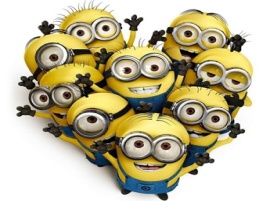 13. ADS staff in-service day  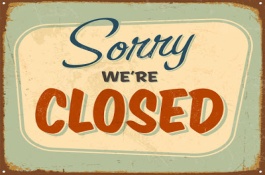 14. Movie day 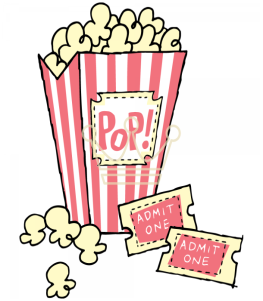 $10.00Or In house movie day ( please turn in activity sheet )15.   CraftMake a bowl out of leave’s  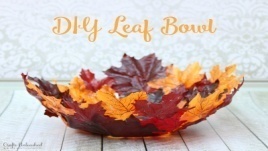 16. National Button Day! 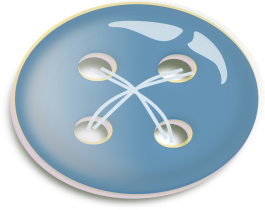 Wear your biggest button 16. National Button Day! Wear your biggest button 17. National world peace day 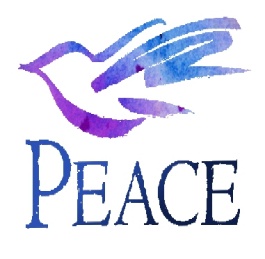  Outing (bowling Bring at least $6.50 )20.  Craft Pipe cleaner animals 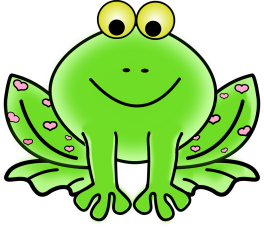 21. Nutrition class 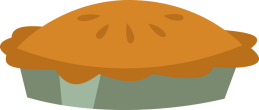 Making pumpkin pie  for (Thanksgiving feast on 10-22-17 )22.   feast at Eastland 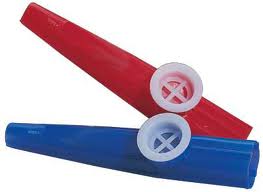 Bring covered dish  ( optional ) 23.Closed for Holiday 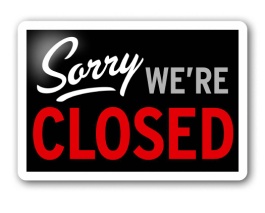 23.Closed for Holiday 24. Closed for the Holidays 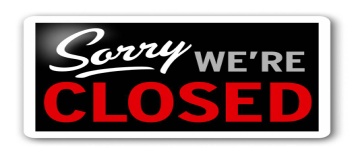 27.  Craft 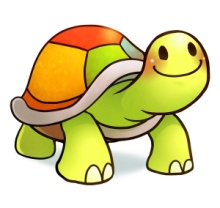 Paper turtles or   Or Spi – spot ( $ 3.00 ) 28. Project stir 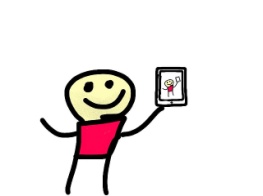 Knowing yourself 29. Hygiene Class 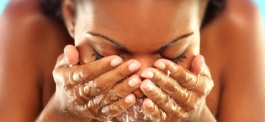 Kick into fresh skin ( proper face cleaning ) 30. In house Clean up  Clean up day 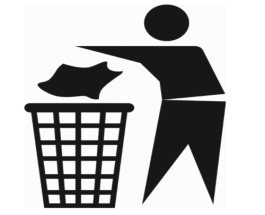 30. In house Clean up  Clean up day 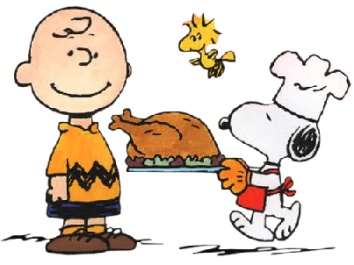 